February 12, 2021A-8923539A-2020-3022378FRANK C BOTTA375 SOUTHPOINTE BOULEVARDSUITE 100CANONSBURG PA 15317 Re:   Application of Clutter, Inc., 8 E. Stow Rd., Suite 100, Marlton, NJ 08053. 310-912-1960To Whom It May Concern:On February 10, 2021, the Commission received the request of Clutter, Inc. for a 10-day extension of its February 15, 2021 compliance filing deadline.  The applicant attests that the request was initiated in response to a COVID-19 infection in the applicant’s office which impacted the applicant’s operations and its ability to finalize its tariff submission.In light of the applicant’s previous efforts to timely file its required insurance filings, and it’s timely filing for the extension related to pandemic issues, the request is APPROVED.  The applicant’s revised filing deadline is now February 25, 2021. Please bear in mind that due to the pandemic emergency, the Commission has no access to mail delivery.  ALL Parties to proceedings pending before the Commission must open an e-filing account through the Commission’s website, use e-filing and accept e-service as required by the Commission’s Emergency Order at Docket Number M-2020-3019262.  If a filing contains confidential or proprietary material, the filing may be sent to Secretary Chiavetta at rchiavetta@pa.gov.Sincerely,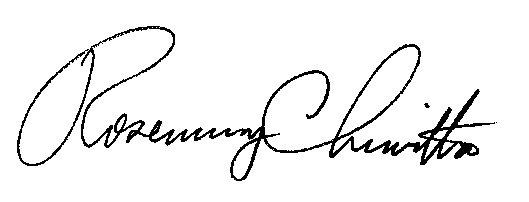 Rosemary ChiavettaSecretary 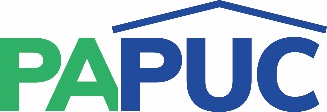 COMMONWEALTH OF PENNSYLVANIAPENNSYLVANIA PUBLIC UTILITY COMMISSIONCOMMONWEALTH KEYSTONE BUILDING400 NORTH STREETHARRISBURG, PENNSYLVANIA 17120http://www.puc.pa.gov E-filing and E-service only per Emergency Order M-2020-3019262